Supplementary Fig. 1. Structures of the substances identified from C. citratus.Supplementary Fig. 2. Lethal Concentration 50 % (LC50) values in gastrointestinal nematodes eggs treated with fractions CCMF-09 and CCMF-10 from C. citratus.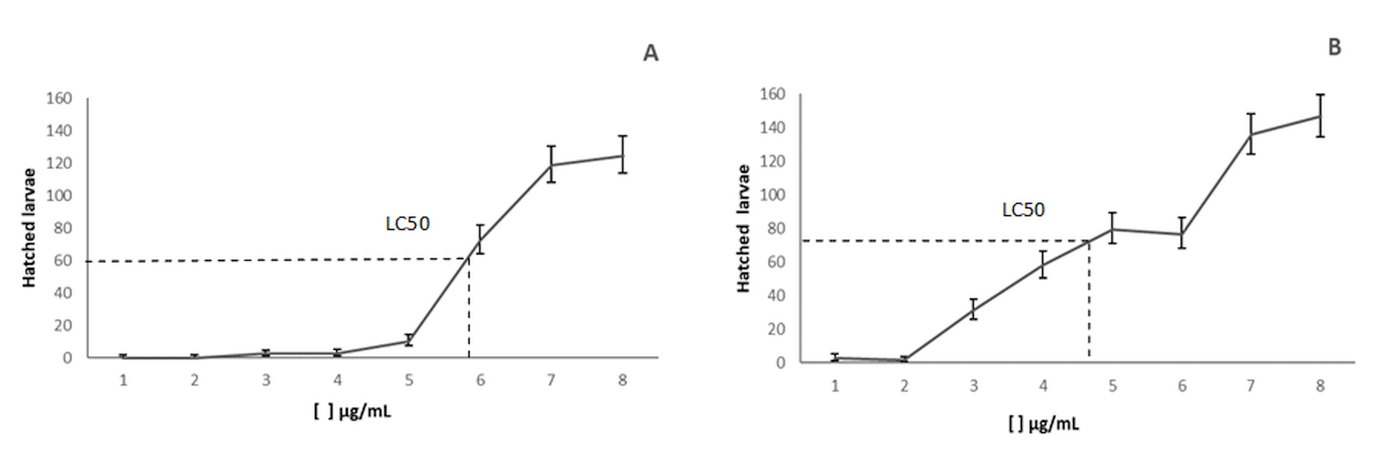 